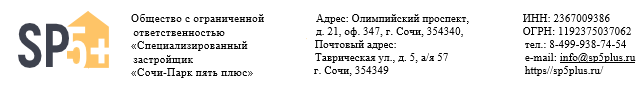 Участникам закупкиУВЕДОМЛЕНИЕ ОБ ОТМЕНЕ РЕДУКЦИОНАЛОТ 59-22 ОРЭФ «Разработка визуализаций и рендеров пентхаусов и террас, электронной презентации и имиджевых буклетов»Настоящим ООО «Специализированный застройщик «Сочи-Парк пять плюс» уведомляет об отмене редукциона в электронной форме. 